Reimbursement for ExpenditureDetails of Bills claimed Amount in Words:                                                                                                                                                                          Signature                                             IHUB DRISHTI FOUNDATION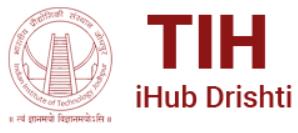                                                                                                                              Regd. Office:C/o INDIAN INSTITUTE OF TECHNOLOGY JODHPUR   NH 62, Nagaur Road, Karwar-342030, Jodhpur (Rajasthan)                                                                                       CIN: U73100RJ2020NPL0704171.Name 2.Purpose of Expenditure3.Reimbursement to be made in the Name of4.Bank Account details for Fund Transfer Bank Account details for Fund Transfer 4.1. Name of Account Holder4.2. Bank Name and Branch4.3. Account Number4.4. IFSC CodeS.No.DateInvoice/Bill No.Suppliers NameParticularsStock-Register Page No.Amount (Rs.)For Office of Accounts use onlyFor Office of Accounts use onlyFor Office of Accounts use onlyFor Office of Accounts use onlyS. No.ItemDetailsDetails1Amount ClaimedAmount Claimed2Advance Paid/AdjustedAdvance Paid/Adjusted3Passed for ReimbursementPassed for Reimbursement4.Head of ExpenditureHead of ExpenditureManager Finance                                                                                                                         Accounts OfficerManager Finance                                                                                                                         Accounts OfficerManager Finance                                                                                                                         Accounts OfficerManager Finance                                                                                                                         Accounts OfficerApproval accorded/not accorded                                                              				                                  Signature of Director /CEOApproval accorded/not accorded                                                              				                                  Signature of Director /CEOApproval accorded/not accorded                                                              				                                  Signature of Director /CEOApproval accorded/not accorded                                                              				                                  Signature of Director /CEO